Anmeldung zumAbschiedsfest - Tandemprojektam Freitag, den 29.03.2019, ab 15 Uhr im Saal der ESG (Evangelische Studentengemeinde)Adresse: Friedrich-Ebert-Ring 27b, 97072 WürzburgName:   Vorname: Wir kommen mit – Anzahl Personen:	                          		 E-Mail:   	                                              	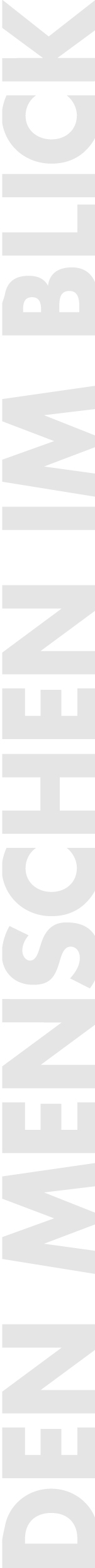 Datum:  	 Unterschrift:Anmeldung bis 22.03.2019per Post, Fax (0931 80487-15) oder Mail sozialdienst.kopriva@diakonie-wuerzburg.de